Jel vagy csapda – anyanyelvi játékok1. Olvassátok el Horgas Judit: Jel vagy csapda című meséjét! Keressétek meg a táblázat szavait és betűit! Megfejtésül egy összetett szót kaptok a meséből.MEGFEJTÉS2. A képrejtvények összetett szavait szintén megtaláljátok a mesében.MEGFEJTÉS:3. Fejtsétek meg a titkosírást! Megoldó kulcs: abc betűi+2; k>m; z>a; m>l stb.kzmnyjdzédzsm=_______________________(Megfejtés: manólegény)Mi a nevük?:________________________________________________________________4. Anagramma megfejtései szintén összetett szavak.FARM KORI PAPA = paprikaformaVÉN TEA MELL = mentalevélKÉM MANÓ RÉT = manómértékKÖVES MENY = mesekönyvMIN LESZ TALP = szempillantásNÁSZ SPRAY ÁCS = szárnycsapásHASÁBSORSZÓMEGTALÁLT SZÓBETŰMEGFEJTÉS2.12.7.9.1.5.3.7.1.4.5.2.1.2.1.5.1.6.3.7.1.12.7.2.2.4.1.1.3.10.2.2.3.12.2.1.HASÁBSORSZÓMEGTALÁLT SZÓBETŰMEGFEJTÉS2.12.7.rejtélyes9.s1.5.3.kifejezetten7.z1.4.5.mély2.é1.2.1.imbolygott5.l1.6.3.hüvelykkel7.k1.12.7.kastélyhoz2.a2.4.1.kalyibát1.k3.10.2.gallyat2.a3.12.2.sebhely1.s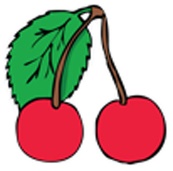 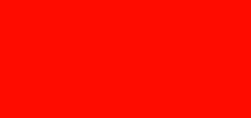 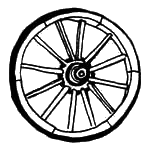 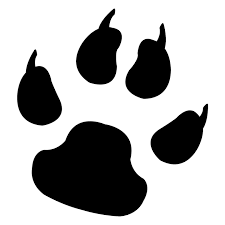 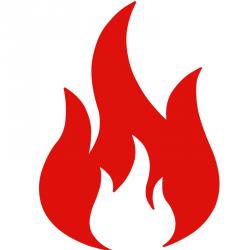 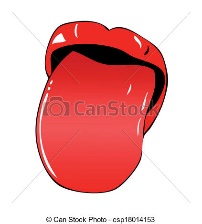 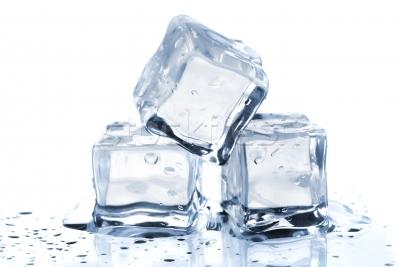 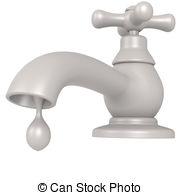 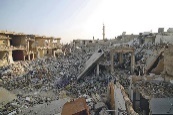 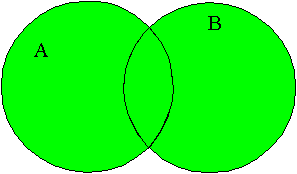 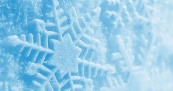 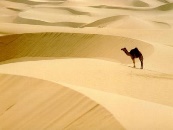 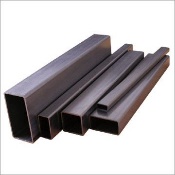 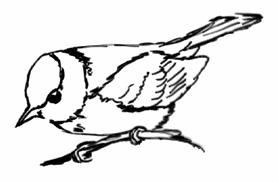 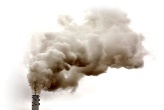 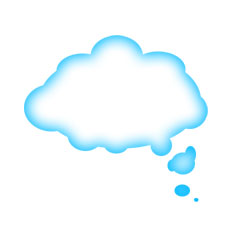 cseresznyepiroskeréknyomlángnyelvjégcsapromhalmazhósivatagvasmadárfüstfelhő